Software Development 2019Data Management Planfor<Project><Your Name>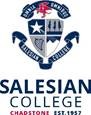 IntroductionAssessment Criteria 6: Skills in organising and managing data and files (10 marks)Identifies a comprehensive, systematic and logical plan for organizing files or data to allow for efficient and secure accessApplies a feasible and comprehensive set of procedures and techniques to efficiently and effectively handle and mange the security and accessibility of all filesDocument PurposeThis document describes the files used and data transmitted by the application, detailing the controls that make it secure and ensure reliability.Application Summary<Provide a brief summary of your application here. What does it do? Who is it intended for?  What environment does it operate in (i.e. operating system, network environment etc)>File Summary - <filename><Describe the purpose of the data file used by the application>Organisation/Structure<Define the structure of your file, including naming, record layout (CSV, XML etc), fields, data types, sizes etc>Storage<Where is the file stored? Eg, on a file server, SAN, does it use RAID>Backup Plan<Describe the backup plan and why it has been chosen.  Eg. Method, how frequently, impact of losing data>Archiving and Disposal – Legislative and Other Requirements<How often will data be archived? Will any special steps be required in disposing of unneeded data?  Is their legislation that applies to this data?>File Encryption<Is the file encrypted?  Why? What technique is used?>Application SecurityAuthentication<Is there any authentication of users? What mechanism is used? (Eg Username/password)>User Accounts & Privileges<What User Accounts are provided?  Do they have different privileges?>Data TransmissionDescription<Is there any data transmitted in/out of the system?  Is so, how is it transmitted?>Security<Is there any security on this transmitted data?>Malware Protection<What steps are in place to protect against Malware? Are there any specific threats or vulnerabilities >